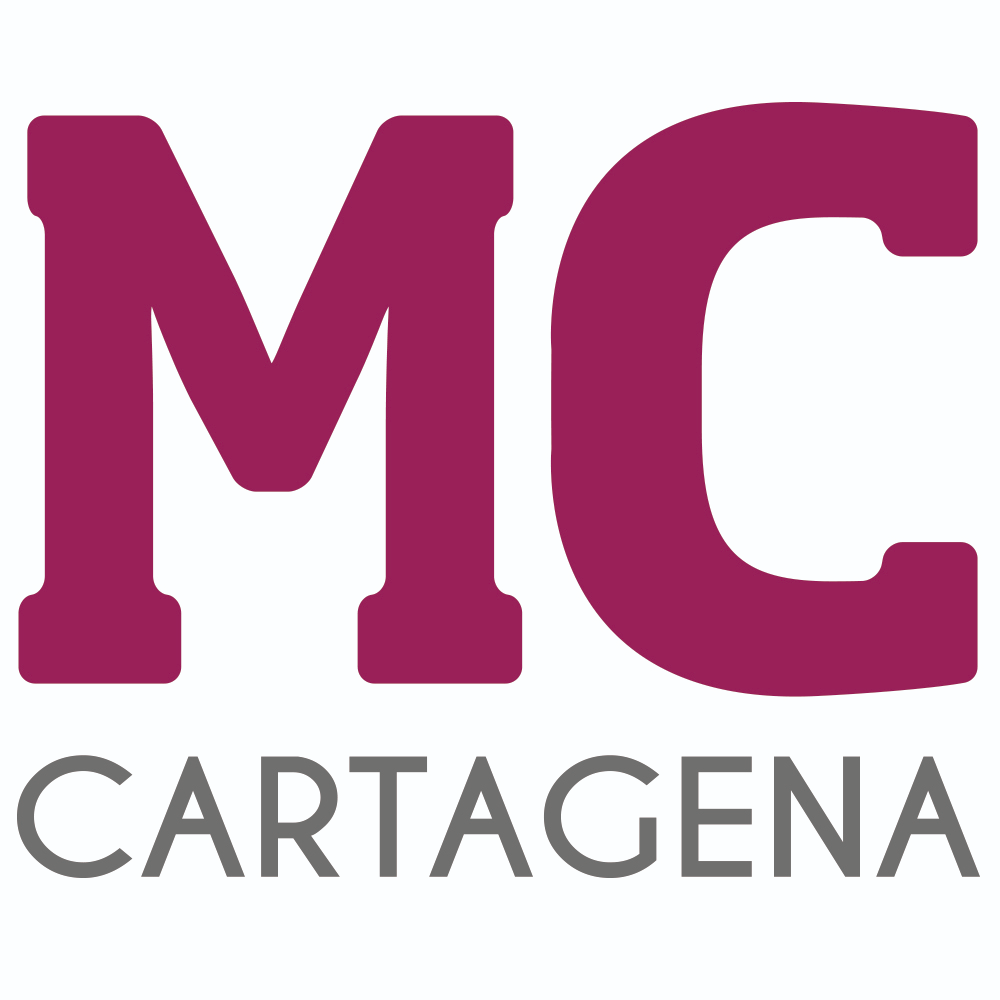 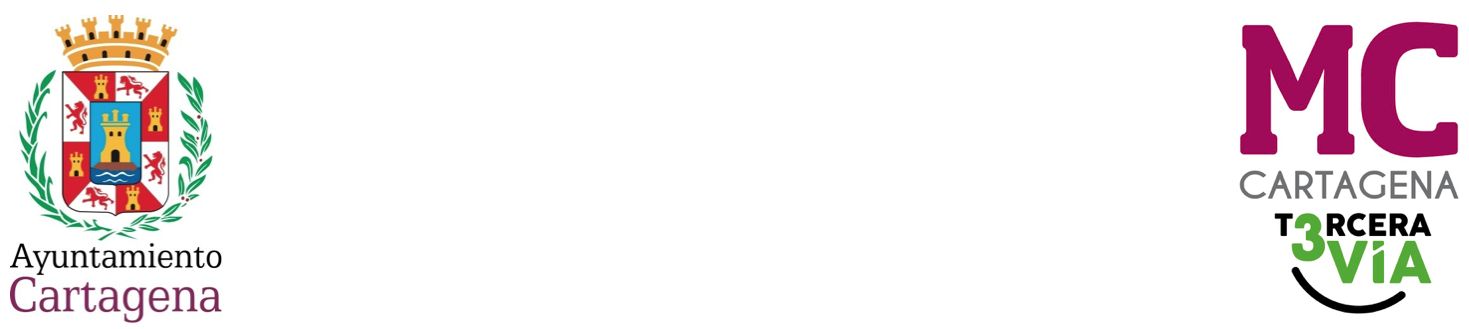 RUEGO QUE PRESENTA RICARDO SEGADO GARCÍA, CONCEJAL DEL GRUPO MUNICIPAL MC CARTAGENA, SOBRE `REASFALTADO AVENIDA BRUSELAS POLÍGONO INDUSTRIAL CABEZO BEAZA´Las diferentes calles y avenidas que conforman y vertebran el Polígono Industrial Cabezo Beaza soportan a diario un alto volumen de tráfico. Trabajadores de las empresas ubicadas en este polígono, transportistas y vehículos de gran tonelaje hacen que el asfalto sufra en mayor medida su uso. Sin embargo, la avenida Bruselas es una de estas arterias que, además de ser utilizada por los propios trabajadores y usuarios del polígono, es la principal vía de acceso al Parque comercial y de ocio Mediterráneo. Esto hace que se utilice, además, por miles de vehículos a diario para acceder a este importante entorno comercial.

El estado del asfalto en esta vía es preocupante. Numerosos baches, socavones, piel de serpiente, etc., hacen peligroso circular por esta avenida.Por todo lo anteriormente expuesto, el concejal que suscribe presenta el siguienteRUEGOQue el Ayuntamiento de Cartagena realice las gestiones oportunas y urgentes para reparar o reasfaltar la Avenida Bruselas del Polígono Industrial Cabezo Beaza.Cartagena, a 4 de marzo de 2024.Fdo. Jesús Giménez Gallo                                                     Fdo. Ricardo Segado GarcíaPortavoz Grupo municipal MC                                               Concejal Grupo municipal MCA LA ALCALDÍA – PRESIDENCIA DEL EXCMO. AYUNTAMIENTO DE CARTAGENA